       Итоговый тест "Тестовый редактор"           5 кл (2015)Запуск текстового процессора MS Word осуществляется командойПуск \ Microsoft WordМой компьютер \ Microsoft WordПуск \ Программы \ MS Word Пуск \ Программы \ Стандартные \ MS WordЧто такое MS Word?Программа, входящая в пакет Microsoft Office, предназначенная для создания, просмотра, изменения и печати текстовых документовПрограмма, входящая в пакет Microsoft Office, предназначенная для создания и редактирования произвольных презентацийПрограмма, входящая в пакет Microsoft Office, предназначенная для  приема и обработки электронных сообщений* Документы, сохраненные в формате документа MS Word имеют расширение.TXT.DOC.WOR.EXE. DOCХ Для сохранения документа в MS Word, необходимо выполнить команды…Сервис \ Параметры…\ СохранениеОфис \ Окрыть…Офис\ Сохранить…Главная \ Сохранить… B MS Word абзац – это:Произвольная последовательность букв и цифр, ограниченная с обоих концов служебными символамиПроизвольная последовательность слов между двумя точкамиПроизвольная последовательность символов между левой и правой границы строкиПроизвольная последовательность символов, заканчивающаяся знаком  B MS Word слово – это:Произвольная последовательность букв и цифр, ограниченная с обоих концов служебными символамиПроизвольная последовательность символов, ограниченная с обоих концов маркером ENTERПроизвольная последовательность слов между двумя точкамиПроизвольная последовательность символов, ограниченная с обоих концов пробелами Как выбрать цвет букв текста документа MS Word?выполнить команду Главная \ Фон выполнить команду Вставка \ Цвет выполнить команду Главная \ Шрифт \ Цвет выполнить команду Главная \ Специальная вставка   – эта кнопка…копировать в буферпоместить в портфельудалить из текставставить из буфера Ставится ли пробел перед  знаками препинания?нет дапо желаниюв зависимости от языкав зависимости от содержания текста Что произойдет, если при выделенном фрагменте текста нажать клавишу  Ctrl+С ?копирование фрагмента текста в место расположения курсоравыделенный фрагмент изменит начертание на полужирноефрагмент удалится в буфер обменафрагмент будет скопирован  в буфер обмена Какая клавиша на клавиатуре обозначает конец одного абзаца и переход к следующему?DeleteEnterShiftCaps Lock Для удаления одного символа справа необходимо воспользоваться клавишей:EnterDeleteShiftBackspace13.Что произойдет, если при выделенном фрагменте текста нажать клавишу Ctrl+X?копирование фрагмента текста в место расположения курсоравыделенный фрагмент изменит начертание на полужирноефрагмент удалится в буфер обменаперемещение фрагмента текста в место расположения курсора14. * Какие объекты могут быть в текстовом документе?абзацизображениепапкасимволслайд15.Какой фрагмент будет выделен после двойного щелчка мыши  в начале строкиабзацвесь документстрокасловостраница16.Какие операции принадлежат к редактированию текстового документа?замена одного фрагмента другимпроверка правописаниявставка изображенияизменение цвета букв17.Какой объект текстового документа имеет такие свойства: выравнивание, отступ от края поля, отступ первой строки, междустрочный интервал?строкаслово абзацстраница18.Какие графические изображения могут быть вставлены в текстовый документ?рисункиавтофигурыобъекты SmartArtвсе перечисленные19.Для включения и выключения режима прописных букв используют клавишуDeleteEnterShiftCaps Lock20. * К выделенному слову можно применить такие параметры форматированиямеждустрочный интервалцвет текстаориентация страницыразмер шрифтастиль начертания ( полужирный, курсив, …)21.* В среде текстового редактора абзац имеет такие свойствамеждустрочный интервалцвет текстаориентация страницыотступывыравнивание22.Организационные диаграммы (из объектов SmartArt) используют дляредактирования текстаформатирования текстасхематического отображения связи между объектамисхематического отображения связи между абзацами и страницами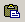 